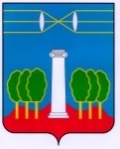 СОВЕТ ДЕПУТАТОВГОРОДСКОГО ОКРУГА КРАСНОГОРСКМОСКОВСКОЙ ОБЛАСТИР Е Ш Е Н И Еот 29.02.2024 №101/7Об особенностях проведения общественных обсуждений по вопросам градостроительной деятельности на территориигородского округа Красногорск Московской области в 2024 годуВ соответствии с Федеральным законом от 14.03.2022 № 58-ФЗ «О внесении изменений в отдельные законодательные акты Российской Федерации», постановлением Правительства Московской области от 07.04.2022 № 332/11 «Об особенностях градостроительной деятельности в Московской области в 2022, 2023 и 2024 годах», Совет депутатов РЕШИЛ:1. Установить в 2024 году следующие особенности при осуществлении градостроительной деятельности на территории городского округа Красногорск Московской области, которые применяются при проведении общественных обсуждений по:1) проекту генерального плана;2) проекту правил землепользования и застройки;3) проектам планировки территории;4) проектам межевания территории;5) проектам, предусматривающим внесение изменений в утвержденные документы, указанные в пунктах 1 – 4 настоящей части.2. Решение о назначении общественных обсуждений по проектам, указанным в части 1 настоящего решения, принимается главой городского округа Красногорск Московской области не позднее чем через три рабочих дня после получения проекта от Комитета по архитектуре и градостроительству Московской области.3. Срок проведения общественных обсуждений по проекту генерального плана, проекту правил землепользования и застройки, проектам планировки территории, проектам межевания территории, проектам, предусматривающим внесение изменений в один из указанных утвержденных документов, с момента оповещения жителей городского округа о проведении таких общественных обсуждений до дня опубликования заключения о результатах общественных обсуждений не может превышать один месяц. 4. Подготовка проектов изменений в генеральный план городского округа, изменений в правила землепользования и застройки может осуществляться одновременно с разработкой документации по планировке территории. В этом случае проведение общественных обсуждений по всем таким проектам осуществляется одновременно.5. По проекту генерального плана городского округа, подготовленного применительно к отдельным населенным пунктам, входящим в состав городского округа, к территории за границами населенных пунктов, и по проектам документов о внесении изменений в утвержденный генеральный план, подготовленный применительно к отдельным населенным пунктам, к территории за границами населенных пунктов, общественные обсуждения проводятся только: 1) в населенном пункте, в отношении которого подготовлен проект генерального плана или проект документа о внесении изменений в генеральный план;2) в ближайшем населенном пункте с участием правообладателей земельных участков, имеющих общую границу с таким населенным пунктом, и (или) расположенных на них объектов капитального строительства, а также правообладателей помещений, являющихся частью указанных объектов капитального строительства.6. Общественные обсуждения по проекту изменений в правила землепользования и застройки проводятся в границах населенного пункта, в отношении которого подготовлены такие изменения, а в случае подготовки изменений в правила землепользования и застройки в отношении территории за границами населенных пунктов - в границах ближайшего населенного пункта с участием правообладателей земельных участков, имеющих общую границу с таким населенным пунктом, и (или) расположенных на них объектов капитального строительства, а также правообладателей помещений, являющихся частью указанных объектов капитального строительства.7. Случаи утверждения проектов, указанных в части 1 настоящего решения, без проведения общественных обсуждений установлены постановлением Правительства Московской области от 07.04.2022 № 332/11 «Об особенностях градостроительной деятельности в Московской области в 2022, 2023 и 2024 годах».8. Установить, что решение Совета депутатов городского округа Красногорск Московской области от 31.08.2023 № 946/74 «Об утверждении Порядка организации и проведения общественных обсуждений по вопросам градостроительной деятельности в городском округе Красногорск Московской области» применяется в части, не противоречащей настоящему решению до 31.12.2024 года.9. Настоящее решение вступает в силу после официального опубликования и распространяется на правоотношения, возникшие с 01.01.2024 года.10. Опубликовать настоящее решение в газете «Красногорские вести» и разместить на официальном сайте Совета депутатов городского округа Красногорск Московской области.Разослать: в дело, главе, Регистр, Консультант Плюс, прокуратуру, редакцию газеты «Красногорские вести»Глава               городского округа Красногорск              ПредседательСовета депутатовД.В. Волков ___________________С.В.Трифонов ___________________